September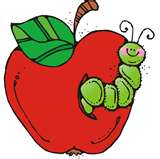 Independent Study CalendarPick one or two activities to complete each week.  Color in the box as you complete each activity, and turn in your calendar on September 27th.Name _____________________________________Read a story with your parents.  Tell who the main characters are.Spell your name aloud 5 times. Choose one of your take home books to read to someone in your family.Create an art piece using every color of the rainbow.Write the sight words I, am, the, and little. Trace each word 4 times in a different color. If you already know how to spell those, pick 5 new sight words from your list. How many people live in your house?_______How many doors are in your house?________How many windows are in your house?________How many rooms are in your house?________DISSECT AN APPLE
What does the outside look and feel like? Peel some of the skin off. What is under the skin? Cut the apple in half. What is at the center of the apple? What does it taste like? Make a diagram illustrating the different layers of an apple.  Say and spell I, am, the, and little them to a grown-up.  If you already know how to spell those, pick 5 new sight words from your listWhat is your favorite day of the week?  Draw what you do on your favorite day of the week.Take a walk outside.  How many colors can you find in nature?  Name them.Put 6 objects in a row.  Point to them and say which one is first, second, third, fourth, fifth, and sixth.  Go higher if you can.Make AB, AABB, and ABBC patterns using silverware.  Now make up a pattern of your own.Count as high as you can by 1s.  Count as high as you can by 5s.Count as high as you can by 10s.Pick a newspaper or magazine page.  Look for the sight words I, am, the, and little.  Circle them. Write 5 different numbers on a paper.  Draw or place that many items next to each number.Complete a Contract for Reading activity.(See our website for link)